石垣市制施行７０周年記念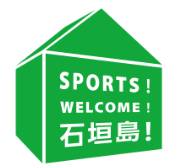 鷲ぬ鳥グラウンド・ゴルフ全国大会参加申込書※団体ゲームへの参加は６名１チームとなります。団体ゲームだけの参加はできません。◇チーム名・プレーヤー名には、必ず「ふりがな」を記入ください。◇弁当希望の方は別途６００円（税込）にて承ります。※お茶付、配達、ゴミ回収代込＜参加料＞　１名＝３,０００円、１チーム（６名）１５,０００円、弁当希望者１名＝６００円平成２９年　　　月　　　日指定口座に、　□ 振り込みました　 □ 振込み予定　　 申込責任者【連絡・書類等送付先】住　所〒　　　‐〒　　　‐〒　　　‐〒　　　‐申込責任者【連絡・書類等送付先】ふりがな電話番号自宅    (    )申込責任者【連絡・書類等送付先】氏　名電話番号携帯　　－　　－（ふりがな）（ふりがな）チ ー ム 名チ ー ム 名№（ふりがな）（ふりがな）性別年齢10/21（土）弁当希望備考№氏　　名氏　　名性別年齢10/21（土）弁当希望備考１１２２３３４４５５６６